ПРОЕКТ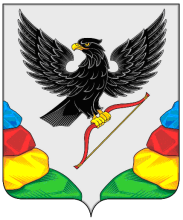 АДМИНИСТРАЦИЯ МУНИЦИПАЛЬНОГО РАЙОНА«НЕРЧИНСКИЙ РАЙОН»ЗАБАЙКАЛЬСКОГО КРАЯПОСТАНОВЛЕНИЕдекабря 2018 года                                                                                 №г. НерчинскОб утверждении  Порядка оформления и содержания плановых (рейдовых) заданий на проведение плановых (рейдовых) осмотров обследований земельных участков, оформления результатов таких осмотров, обследований при осуществлении муниципального земельного контроля на территории  сельских поселений муниципального района «Нерчинский район»Руководствуясь Федеральным законом от 06.10.2003 № 131-ФЗ «Об общих принципах организации местного самоуправления в Российской Федерации», статьёй 72  Земельного кодекса Российской Федерации, статьёй 13.2  Федерального закона от 26.12.2008 № 294-ФЗ «О защите прав юридических лиц и индивидуальных предпринимателей при осуществлении государственного контроля (надзора) и муниципального контроля», Постановлением Правительства Забайкальского края от 16 февраля 2015г. № 50 «Об утверждении Порядка осуществления муниципального земельного контроля на территории муниципальных образований Забайкальского края», в целях организации плановых (рейдовых) осмотров, обследований земельных участков, расположенных на территории сельских поселений муниципального района «Нерчинский район»,  администрация муниципального района «Нерчинский район» постановляет:1.Утвердить Порядок оформления и содержания плановых (рейдовых) заданий на проведение плановых (рейдовых) осмотров обследований земельных участков, оформления результатов таких осмотров, обследований при осуществлении муниципального земельного контроля на территории  сельских поселений муниципального района «Нерчинский район» согласно приложению.4. Настоящее постановление опубликовать в газете «Нерчинская звезда». 5. Настоящее постановление вступает в силу на следующий день, после дня его официального опубликования в газете «Нерчинская звезда».Глава  муниципального района«Нерчинский район»                                                                     Р.В.СенотрусовПРИЛОЖЕНИЕ  УТВЕРЖДЕНпостановлением администрации муниципального района «Нерчинский район»                                                                                                                                                                                                                                                   от    декабря 2018 года №Порядок оформления и содержания плановых (рейдовых) заданий на проведение плановых (рейдовых) осмотров обследований земельных участков, оформления результатов таких осмотров, обследований при осуществлении муниципального земельного контроля на территории  сельских поселений муниципального района «Нерчинский район»1.Общие положения1. Настоящий Порядок разработан в соответствии с положениями Федерального закона от 26.12.2008  № 294-ФЗ «О защите прав юридических лиц и индивидуальных предпринимателей при осуществлении государственного контроля (надзора) и муниципального контроля» (далее - Федеральный закон № 294-ФЗ) и регламентирует процедуру оформления плановых (рейдовых) заданий на проведение администрацией муниципального района «Нерчинский район» плановых (рейдовых) осмотров, обследований земельных участков, содержание указанных плановых (рейдовых) заданий и процедуру оформления результатов плановых (рейдовых) осмотров, обследований земельных участков, расположенных на территории сельских поселений муниципального района «Нерчинский район».2. Плановые (рейдовые) осмотры, обследования земельных участков проводятся в целях выявления и пресечения нарушений требований законодательства Российской Федерации, законодательства Забайкальского края, за нарушение которых законодательством Российской Федерации предусмотрена административная и иная ответственность.Плановые (рейдовые) осмотры, обследования не проводятся в отношении конкретного юридического лица, индивидуального предпринимателя и не подменяют собой проверку.3. Плановые (рейдовые) осмотры, обследования земельных участков проводятся администрацией муниципального района «Нерчинский район» ( далее –Администрация) в лице комитета экономики и имущественных отношений администрации муниципального района «Нерчинский район»  (далее -Комитет), уполномоченного на осуществление муниципального земельного контроля.4. Плановые (рейдовые) осмотры, обследования земельных участков относятся к мероприятиям по контролю, при проведении которых не требуется взаимодействие органа муниципального земельного контроля с юридическими лицами, индивидуальными предпринимателями.4.1. Должностное лицо Комитета, уполномоченное на проведение плановых (рейдовых) осмотров, обследований земельных участков имеет право:а) проводить плановые (рейдовые) осмотры, обследования и выявлять нарушения, указанные в пункте 2 настоящего Порядка;б) беспрепятственно посещать и осматривать земельные участки на территории  сельских поселений муниципального района «Нерчинский район»;в) запрашивать и получать в порядке межведомственного взаимодействия сведения, необходимые для проведения плановых (рейдовых) осмотров, обследований от органов государственной власти, структурных подразделений Администрации;г) привлекать специалистов структурных подразделений Администрации к участию в проведении плановых (рейдовых) осмотров, обследований;д) информировать (при выявлении нарушений) о результатах плановых (рейдовых) осмотров, обследований заинтересованных лиц.4.2. В ходе планового (рейдового) осмотра, обследования земельного участка должностным лицом Комитета, уполномоченным на проведение плановых (рейдовых) осмотров, обследований земельных участков проводятся мероприятия (визуальный осмотр, замеры земельного участка, применение фото (видео) фиксации, составление схематичного изображения земельного участка и расположенных на нем объектов, иные мероприятия по обследованию земельного участка и фиксации нарушений требований земельного законодательства), при проведении которых не требуется взаимодействие органа муниципального земельного контроля с юридическими лицами, индивидуальными предпринимателями.2. Оформление плановых (рейдовых) заданий на проведениеплановых (рейдовых) осмотров, обследований земельных участков, содержание таких заданий5. Оформление заданий на проведение плановых (рейдовых) осмотров, обследований земельных участков осуществляется при исполнении Администрацией муниципальной функции муниципального земельного контроля, а также на основании поступивших обращений и заявлений (за исключением обращений и заявлений, авторство которых не подтверждено) граждан, в том числе индивидуальных предпринимателей, юридических лиц, информации от органов государственной власти, правоохранительных органов, органов прокуратуры, органов местного самоуправления, из средств массовой информации, содержащих сведения о нарушениях (возможных нарушениях) требований земельного законодательства, о признаках нарушений требований земельного законодательства, о фактах, указанных в подпунктах «а» и «б» пункта 2 части 2 статьи 10 Федерального закона от 26.12.2008 № 294-ФЗ «О защите прав юридических лиц и индивидуальных предпринимателей при осуществлении государственного контроля (надзора) и муниципального контроля».6. План осмотров, обследований составляется ежемесячно (при наличии необходимости) Комитетом не позднее, чем за 3 рабочих дня до наступления планового периода и утверждается распоряжением Администрации по форме согласно приложению № 1 к настоящему Порядку.7. Задание на проведение планового (рейдового) осмотра, обследования земельного участка оформляется по форме, установленной приложением № 2 к настоящему Порядку, утверждается руководителем Администрации и содержит следующие сведения: 1) номер и дату задания на проведение планового (рейдового) осмотра, обследования земельного участка; 2) основание проведения планового (рейдового) осмотра, обследования земельного участка с указанием положений нормативных правовых актов, в соответствии с которыми осуществляется плановый (рейдовый) осмотр, обследование земельного участка, информации о поступивших обращениях и заявлениях граждан, индивидуальных предпринимателей, юридических лиц, информации от органов государственной власти, правоохранительных органов, органов прокуратуры, органов местного самоуправления, из средств массовой информации о нарушении (возможном нарушении) в отношении объекта земельных отношений требований земельного законодательства, о готовящихся нарушениях или о признаках нарушений требований земельного законодательства, о фактах, указанных в подпунктах «а» и «б» пункта 2 части 2 статьи 10 Федерального закона от 26.12.2008 № 294-ФЗ «О защите прав юридических лиц и индивидуальных предпринимателей при осуществлении государственного контроля (надзора) и муниципального контроля»; 3) фамилия, имя, отчество (при наличии), должность лица, уполномоченного на проведение планового (рейдового) осмотра, обследования земельного участка; 4) сведения о земельном участке, плановый (рейдовый) осмотр, обследование которого необходимо провести, с указанием адреса, а при отсутствии адреса земельного участка иного описания местоположения земельного участка, кадастрового номера и разрешенного использования земельного участка, иных характеристик, сведений (при наличии) о правообладателе земельного участка и виде права; 5) цель и задачи планового (рейдового) осмотра, обследования земельного участка; 6) перечень мероприятий, проводимых в ходе планового (рейдового) осмотра, обследования земельного участка; 7) сроки проведения планового (рейдового) осмотра, обследования земельного участка с указанием дат начала и завершения планового (рейдового) осмотра, обследования земельного участка. 8. Срок проведения планового (рейдового) осмотра, обследования земельного участка составляет не более пяти рабочих дней со дня утверждения задания на проведение планового (рейдового) осмотра, обследования земельного участка руководителем Администрации.9. Задание на проведение планового (рейдового) осмотра, обследования земельного участка регистрируется в журнале учета плановых (рейдовых) осмотров, обследований земельных участков.10. Выполненное задание на проведение планового (рейдового) осмотра, обследования хранится в Комитете в течение трех лет со дня его выполнения.3.Порядок оформления результатов плановых (рейдовых) осмотров, обследований земельных участков11. Результаты планового (рейдового) осмотра, обследования земельного участка оформляются актом планового (рейдового) осмотра, обследования земельного участка по форме, установленной приложением № 3 к настоящему Порядку. 12. Акт планового (рейдового) осмотра, обследования земельного участка составляется должностным лицом Комитета, уполномоченным на проведение планового (рейдового) осмотра, обследования земельного участка (далее - уполномоченное должностное лицо), не позднее 3 рабочих дней со дня завершения планового (рейдового) осмотра, обследования земельного участка. 13. В акте планового (рейдового) осмотра, обследования указываются: 1) место, дата и время составления акта; 2) дата и номер утвержденного руководителем Администрации задания на проведение планового (рейдового) осмотра, обследования земельного участка; 3) фамилия, имя, отчество (при наличии), должность лица, проводившего плановый (рейдовый) осмотр, обследование земельного участка; 4) даты и время начала и завершения планового (рейдового) осмотра, обследования земельного участка;5) сведения об осмотренном, обследованном земельном участке с указанием адреса, а при отсутствии адреса земельного участка иного описания местоположения земельного участка, кадастрового номера и разрешенного использования земельного участка, иных характеристик, сведений (при наличии) о правообладателе земельного участка и виде права, наличия или отсутствия правоустанавливающих документов;6) перечень мероприятий, проведенных в ходе планового (рейдового) осмотра, обследования земельного участка; 7) сведения о результатах планового (рейдового) осмотра, обследования земельного участка, в том числе о выявленных нарушениях обязательных требований законодательства Российской Федерации, законодательства Забайкальского края, за нарушение которых законодательством Российской Федерации, законодательством Забайкальского края предусмотрена административная и иная ответственность, и о лицах, допустивших указанные нарушения; 8) перечень прилагаемых к акту материалов и документов, связанных с результатами планового (рейдового) осмотра, обследования земельного участка; 9) подпись уполномоченного должностного лица Администрации, проводившего плановый (рейдовый) осмотр, обследование земельного участка. 13. Акт планового (рейдового) осмотра, обследования земельного участка, составленный в результате планового (рейдового) осмотра, обследования земельного участка, регистрируется в журнале учета плановых (рейдовых) осмотров, обследований земельных участков. 14. Акт планового (рейдового) осмотра, обследования земельного участка хранится в Комитете в течение трех лет со дня его составления.__________________________
Приложение № 1к Порядку оформления и содержания плановых (рейдовых) заданий на проведение плановых (рейдовых) осмотров обследований земельных участков, оформления результатов таких осмотров, обследований при осуществлении муниципального земельного контроля на территории  сельских поселений муниципального района «Нерчинский район»План 
проведения плановых (рейдовых) осмотров, обследований земельных участков, на территории  сельских поселений муниципального района «Нерчинский район»на ______месяц________года_____________Приложение № 2к Порядку оформления и содержания плановых (рейдовых) заданий на проведение плановых (рейдовых) осмотров обследований земельных участков, оформления результатов таких осмотров, обследований при осуществлении муниципального земельного контроля на территории  сельских поселений муниципального района «Нерчинский район»Форма задания на проведение планового (рейдового)осмотра, обследования земельного участкаУтверждаю 
 руководитель администрации муниципального района «Нерчинский район»______________________________ 
______________________________ 
фамилия, инициалы 
«__» _________________ ____ г. 
______________________________ 
подпись  ЗАДАНИЕ  №____  на проведение планового (рейдового) осмотра (обследования) земельного участка г.Нерчинск                                                          «__» _____________ ____ года 
1. Основание проведения планового (рейдового) осмотра, обследования земельного участка:________________________________________________ (указываются положения нормативных правовых актов, в соответствии с которыми осуществляется плановый (рейдовый) осмотр, обследование земельного участка, __________________________________________________________________ информация о поступивших обращениях и заявлениях граждан, в том числе индивидуальных предпринимателей, юридических лиц, __________________________________________________________________ информация от органов государственной власти, правоохранительных органов, органов прокуратуры, органов местного самоуправления, из средств массовой информации о нарушении (возможном нарушении) __________________________________________________________________в отношении объекта земельных отношений требований земельного законодательства, о готовящихся нарушениях или о признаках нарушений требований земельного законодательства, _________________________________________________________________ о фактах, указанных в подпунктах «а» и «б» пункта 2 части 2 статьи 10 Федерального закона от 26.12.2008 № 294-ФЗ «О защите прав юридических лиц и индивидуальных предпринимателей при осуществлении государственного контроля (надзора) и муниципального контроля») 2. Назначить лицом (лицами), уполномоченным(ми) на проведение планового (рейдового) осмотра,обследования:__________________________                                              (указываются фамилия, имя, отчество (при наличии), должность __________________________________________________________________ лица уполномоченного на проведение планового (рейдового) осмотра, обследования земельного участка) _________________________________________________________________3. Провести плановый (рейдовый) осмотр, обследование земельного участка, расположенного по адресу:__________________________________________ (указываются адрес, а при отсутствии адреса земельного участка иное описание местоположения земельного участка, __________________________________________________________________ кадастровый номер и разрешенное использование земельного участка, иные характеристики, __________________________________________________________________сведения (при наличии) о правообладателе земельного участка (полное и (в случае, если имеется) сокращенное наименование, в том числе фирменное наименование юридического лица, наименование органа __________________________________________________________________ государственной власти, органа местного самоуправления, фамилия, имя, отчество (при наличии) индивидуального предпринимателя) и виде права) __________________________________________________________________4. Цели и задачи проведения планового (рейдового) осмотра, обследования земельного участка:_________________________________________________ (предупреждение, выявление и пресечение нарушений требований земельного законодательства) 5. Перечень мероприятий, проводимых в ходе планового (рейдового) осмотра, обследования земельного участка:_____________________________(указываются мероприятия (визуальный осмотр, замеры земельного участка, применение фото (видео) фиксации, __________________________________________________________________ составление схематичного изображения земельного участка и расположенных на нем объектов, иные мероприятия по обследованию земельного участка и фиксации __________________________________________________________________ нарушений требований земельного законодательства), при проведении которых не требуется взаимодействие органа муниципального земельного контроля с юридическим лицом, индивидуальным предпринимателем) 6. Сроки проведения планового (рейдового) осмотра, обследования земельного участка:_________________________________________________. (указывается количество рабочих дней продолжительности проведения планового (рейдового) осмотра, обследования земельного участка) Дата начала планового (рейдового) осмотра, обследования земельного участка «___» _________ 20___ г.Дата завершения планового (рейдового) осмотра, обследования земельного участка «___» _________ 20___ г.Задание на проведение планового (рейдового) осмотра, обследования земельного участка зарегистрировано в журнале учета плановых (рейдовых) осмотров, обследований земельных участков «_____»______________ 20___ г. за № __________.Приложение № 3к Порядку оформления и содержания плановых (рейдовых) заданий на проведение плановых (рейдовых) осмотров обследований земельных участков, оформления результатов таких осмотров, обследований при осуществлении муниципального земельного контроля на территории  сельских поселений муниципального района «Нерчинский район»Форма акта планового (рейдового) осмотра, обследования земельного участка АКТ № _____ планового (рейдового) осмотра, обследования земельного участка ______________________________                                                        «___» __________ 20___ г. (место составления акта)                                                                                                                     (дата составления акта)______________________________ (время составления акта) 1. Задание на проведение планового (рейдового) осмотра, обследования земельного участка от «____»________________20____ г. №______________.2. Лицо (лица), проводившее(ие) плановый (рейдовый) осмотр, обследование земельного участка:_______________________________________________________________ (указываются фамилия, имя, отчество (при наличии), должность лица, проводившего плановый (рейдовый) _____________________________________________________________________________________ осмотр, обследование земельного участка) _____________________________________________________________________________. 3. Даты и время начала и завершения планового (рейдового) осмотра, обследования земельного участка: с «____»____________ 20___ г. с ___ час. ___ мин. до ___ час. ___ мин. до «___»____________ 20___ г. с ___ час. ___ мин. до ___ час. ___ мин. 4. Сведения об осмотренном, обследованном земельном участке:________________ ___________________________________________________________(указываются адрес, а при отсутствии адреса земельного участка иное описание местоположения земельного участка, _________________________________________________________________ кадастровый номер и разрешенное использование земельного участка, иные характеристики, __________________________________________________________________сведения (при наличии) о правообладателе земельного участка (полное и (в случае, если имеется) сокращенное наименование, в том числе фирменное наименование юридического лица, наименование __________________________________________________________________органа государственной власти, органа местного самоуправления, фамилия, имя, отчество (при наличии) индивидуального предпринимателя) и виде права, __________________________________________________________________ наличие или отсутствие правоустанавливающих документов) 5. Перечень мероприятий, проведенных в ходе планового (рейдового) осмотра, обследования земельного участка:_____________________________ __________________________________________________________________ (указываются мероприятия (визуальный осмотр, замеры земельного участка, применение фото (видео) фиксации, составление схематичного изображения земельного участка и расположенных на нем объектов, __________________________________________________________________ иные мероприятия по обследованию земельного участка и фиксации нарушений требований земельного), __________________________________________________________________ при проведении которых не требуется взаимодействие органа муниципального земельного контроля с юридическим лицом, индивидуальным предпринимателем) 6. Сведения о результатах планового (рейдового) осмотра, обследования земельного участка:________________________________________________ (указываются сведения о результатах планового (рейдового) осмотра, обследования, в том числе о выявленных нарушениях обязательных требований законодательства Российской Федерации законодательством Забайкальского края предусмотрена административная и иная ответственность, и о лицах, допустивших указанные нарушения) ___________________________________________________________________________________________________________________________________7. Перечень прилагаемых к настоящему акту материалов и документов, связанных с результатами планового (рейдового) осмотра, обследования земельного участка: 1) Схема земельного участка с пояснениями; 2) Фототаблица; 3) ________________________________________________________________; 4) ________________________________________________________________. 8. Подпись уполномоченного должностного лица, проводившего плановый (рейдовый) осмотр, обследование земельного участка: __________________        _____________________            _______________(должность уполномоченного лица)                       (подпись)                                                      (расшифровка подписи)N
п/пАдрес (адресный ориентир) земельного участкаДата начала проведения осмотра, обследования земельного участкаДата окончания проведения осмотра, обследования земельного участкаНаименование уполномоченного органа, осуществляющего осмотр, обследование земельного участка